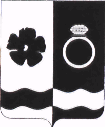 СОВЕТ ПРИВОЛЖСКОГО МУНИЦИПАЛЬНОГО РАЙОНАРЕШЕНИЕг. ПриволжскО принятии имущества из собственности Приволжского городского поселения в собственность Приволжского муниципального района  Руководствуясь Федеральным законом от 06.10.2003 №131-ФЗ «Об общих принципах организации местного самоуправления в Российской Федерации», Уставом Приволжского муниципального района, в соответствии с Положением о порядке управления и распоряжения муниципальным имуществом Приволжского муниципального района Ивановской области, утвержденным решением Совета Приволжского муниципального района от 22.11.2011 №119, Совет Приволжского муниципального района РЕШИЛ:1. Принять из собственности Приволжского городского поселения в собственность Приволжского муниципального района муниципальное имущество, согласно приложению к настоящему решению.2. Администрации Приволжского муниципального района в порядке, установленном законодательством Российской Федерации: - оформить акт о передаче имущества, указанного в приложении к настоящему решению, из муниципальной собственности Приволжского городского поселения в собственность Приволжского муниципального района;- внести необходимые изменения в реестр имущества, находящегося в собственности Приволжского муниципального района.3. Настоящее решение вступает в силу с момента подписания и подлежит опубликованию в информационном бюллетене «Вестник Совета и администрации Приволжского муниципального района».Председатель Совета Приволжского муниципального района                                                                С.И.ЛесныхГлава Приволжского муниципального района                                                 И.В. МельниковаПриложение к решению Совета Приволжскогомуниципального районаот 27.10.2022 № 73Перечень имущества,принимаемого из муниципальной собственности Приволжского городского поселения в собственность Приволжского муниципального района от«27»102022 г.№73№ п/пНаименование имуществаЕд. измеренияКоличествоБалансовая стоимость, рубОстаточная стоимость, руб1Бензо триммер STIHL FS 250шт.142 990,0042 990,002Высоторез бензиновый Чемпион PP 126шт.133 990,0033 990,003Бензиновая воздуходувка-измельчитель Чемпион GB327Sшт114 893,37 14 893,37 4Газонокосилка бензиновая AL-KO Premium 520 SP-Bшт158 990,0058 990,005Бензоножницы Чемпион HT726Rшт116 100,0016 100,00Итого:166 963,37166 963,37